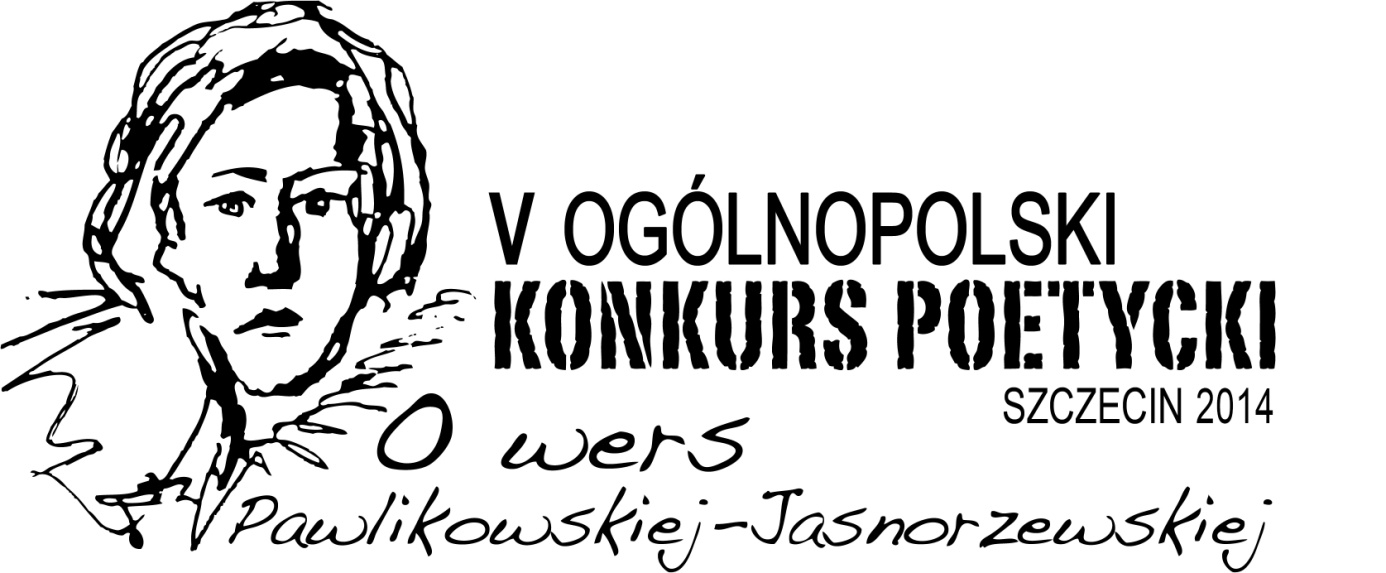 ORGANIZATORZY:                                Związek Literatów Polskich - Oddział w Szczecinie                          Pałac Młodzieży - Pomorskie Centrum Edukacji w Szczecinie                                         		    REGULAMIN:      Nadrzędnym celem konkursu poetyckiego jest rozbudzanie talentów oraz popularyzowanie twórczości poetyckiej młodych autorów, a także przypomnienie młodemu pokoleniu dorobku i sylwetki POETKI, wybitnej przedstawicielki polskiej liryki.       Konkurs adresowany jest do UCZNIÓW GIMNAZJÓW  I WSZELKIEGO TYPU SZKÓŁ ŚREDNICH.Na konkurs należy przysłać utwory dotychczas niepublikowane i nienagradzane w innych konkursach poetyckich - Wiersze o tematyce różnego postrzegania i aspektu miłości  (maksymalnie 3 utwory, do 22 wersów każdy) należy nadesłać  w  3 egzemplarzach do dnia 24 grudnia 2013 r. (nie decyduje data stempla pocztowego) na adres:      Miesięcznik Pedagogiczny DIALOGI,  Pałac Młodzieży - PCE,  	al. Piastów 7,   70-327 Szczecin,  tel. 91 422 52 61                        z dopiskiem:  V  OGÓLNOPOLSKI   KONKURS  POETYCKI                       	     „O wers Pawlikowskiej-Jasnorzewskiej”   SZCZECIN 2014Każdy utwór powinien być oznaczony godłem /słowne lub cyfrowe, nie obrazki czy grafiki/; to samo godło powinno występować na dołączonej kopercie, zawierającej kartkę z imieniem i nazwiskiem, adresem, adresem mailowym / telefonem/ oraz wiekiem autora, adresem szkoły, ew. nazwiskiem nauczyciela opiekuna.Organizatorzy przewidują przyznanie nagrody głównej, dyplomów i nagród książkowych.4.   Rozstrzygnięcie konkursu oraz wręczenie nagród laureatom odbędzie się     8 lutego 2014 r. w Pałacu Młodzieży w Szczecinie, al. Piastów 7, z imprezą      towarzyszącą, która odbędzie się 7 lutego 2014 r. w Pałacu Młodzieży 	w Szczecinie5.   Organizator - ZLP - przewiduje wydanie jubileuszowego almanachu 	poetyckiego zawierającego nagrodzone i wyróżnione utwory laureatów z pięciu 	lat trwania konkursu (bez prawa do honorarium autorskiego).6.  Wiersze nagrodzone będą zaprezentowane w Miesięczniku Pedagogicznym      Dialogi.7.  Istnieje możliwość zapewnienia noclegu i zwrotu kosztów podróży przyjezdnym     laureatom.                                                                                                                     ZAPRASZAMY!